ALLEGATO 2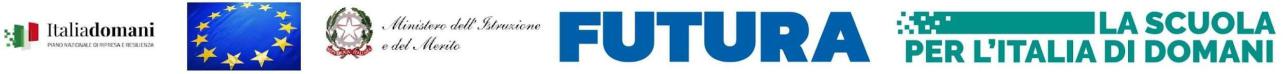 SCHEDA DI AUTOVALUTAZIONE TUTOR NELL’AMBITO DEI PERCORSI DI MENTORING E ORIENTAMENTOPIANO NAZIONALE DI RIPRESA E RESILIENZA - MISSIONE 4: ISTRUZIONE E RICERCA - Componente 1 – Potenziamento dell’offerta dei servizi di istruzione: dagli asili nido alle Università – Investimento 1.4. “Intervento straordinario finalizzato alla riduzione dei divari territoriali nel I e II ciclo della scuola secondaria e alla lotta alla dispersione scolastica”. Codice avviso: M4C1I3.2-2022-981Titolo progetto “RIDUCIAMO LE DISTANZE”Codice Progetto: M4C1I1.4-2022-981-P-15451Codice CUP: F34D22003500006COGNOME_________________________________ NOME _________________________________Data	_________________					         Il richiedente							     _____________________________Informativa sul trattamento dei dati personali(Art. 13 del Regolamento UE 679/2016)AUTORIZZAZIONE TRATTAMENTO DATIIl XII Istituto Comprensivo Statale “Brancati” di Siracusa, in qualità di titolare del trattamento, informa che tutti i dati personali che riguardano i formatori saranno trattati in osservanza dei presupposti e dei limiti stabiliti dal Regolamento UE 2016/679 relativo alla protezione delle persone fisiche con riguardo al trattamento dei dati personali, nonché dalla legge e dai regolamenti, al fine di svolgere le funzioni istituzionali di monitoraggio sulla qualità dell'offerta formativa per l'aggiornamento professionale, come da informativa pubblicata.Il sottoscritto ______________________________ avendo preso atto dell’informativa indicata AUTORIZZAIl XII Istituto Comprensivo Statale “Brancati” di Siracusa al trattamento, anche con l’ausilio di mezzi informatici e telematici, dei dati personali forniti dal sottoscritto; prende inoltre atto che, ai sensi del “Codice Privacy”, titolare del trattamento dei dati è l’Istituto sopra citato e che il sottoscritto potrà esercitare, in qualunque momento, tutti i diritti di accesso ai propri dati personali (ivi inclusi, a titolo esemplificativo e non esaustivo, il diritto di ottenere la conferma dell’esistenza degli stessi, conoscerne il contenuto e le finalità e modalità di trattamento, verificarne l’esattezza, richiedere eventuali integrazioni, modifiche e/o la cancellazione, nonché l’opposizione al trattamento degli stessi).Data	_________________					         Il richiedente\			_____________________________TITOLI(SPECIFICARE)PUNTEGGIOindicato dal candidatoPUNTEGGIOAttribuito dalla CommissioneATitoli culturaliA1. Laurea quinquennale o magistrale conseguita il _____________________ presso ______________________ATitoli culturaliA2. Laurea triennale conseguita il _____________________ presso ______________________ATitoli culturaliA3. Altre laureeATitoli culturaliA4. Dottorato di ricerca. ATitoli culturaliA5. Master e/o Corsi di specializzazione annuale post lauream di almeno 500 ore. ATitoli culturaliA6. Master e/o Corsi di specializzazione BTitoli ProfessionaliB1. Funzione strumentale attinente all’incarico richiestoBTitoli ProfessionaliB2. Formazione in servizio coerente con progetto e con i compiti del team per la prevenzione della dispersione scolasticaBTitoli ProfessionaliB3. Esperienza maturata come Esperto/Tutor nell’ambito di progetti a livello territoriale, nazionale e europeoBTitoli ProfessionaliB4. Pubblicazioni